Inventions That Shrunk the World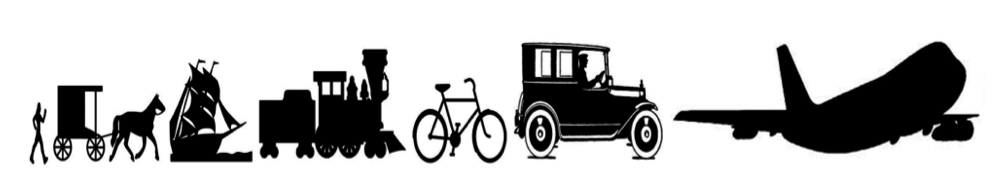 Take notes on important inventions that have lead to a shrinking worldInventionWhenImpact on shrinking the world